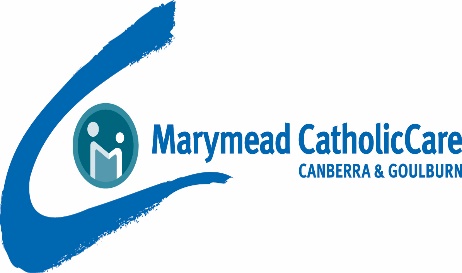 Employment Application FormMarymead CatholicCare Canberra & Goulburn 
Position applied for:_____________________________________________________________________________Position applied for:_____________________________________________________________________________Position applied for:_____________________________________________________________________________Position applied for:_____________________________________________________________________________Position applied for:_____________________________________________________________________________Position applied for:_____________________________________________________________________________Position applied for:_____________________________________________________________________________Position applied for:_____________________________________________________________________________Position applied for:_____________________________________________________________________________Position applied for:_____________________________________________________________________________Position applied for:_____________________________________________________________________________Position applied for:_____________________________________________________________________________Position applied for:_____________________________________________________________________________Position applied for:_____________________________________________________________________________Position applied for:_____________________________________________________________________________Position applied for:_____________________________________________________________________________Position applied for:_____________________________________________________________________________Position applied for:_____________________________________________________________________________How did you find out about this position Marymead CatholicCare Website  SEEK Website Canberra Times Other (please specify) ________________________________________________________________________How did you find out about this position Marymead CatholicCare Website  SEEK Website Canberra Times Other (please specify) ________________________________________________________________________How did you find out about this position Marymead CatholicCare Website  SEEK Website Canberra Times Other (please specify) ________________________________________________________________________How did you find out about this position Marymead CatholicCare Website  SEEK Website Canberra Times Other (please specify) ________________________________________________________________________How did you find out about this position Marymead CatholicCare Website  SEEK Website Canberra Times Other (please specify) ________________________________________________________________________How did you find out about this position Marymead CatholicCare Website  SEEK Website Canberra Times Other (please specify) ________________________________________________________________________How did you find out about this position Marymead CatholicCare Website  SEEK Website Canberra Times Other (please specify) ________________________________________________________________________How did you find out about this position Marymead CatholicCare Website  SEEK Website Canberra Times Other (please specify) ________________________________________________________________________How did you find out about this position Marymead CatholicCare Website  SEEK Website Canberra Times Other (please specify) ________________________________________________________________________How did you find out about this position Marymead CatholicCare Website  SEEK Website Canberra Times Other (please specify) ________________________________________________________________________How did you find out about this position Marymead CatholicCare Website  SEEK Website Canberra Times Other (please specify) ________________________________________________________________________How did you find out about this position Marymead CatholicCare Website  SEEK Website Canberra Times Other (please specify) ________________________________________________________________________How did you find out about this position Marymead CatholicCare Website  SEEK Website Canberra Times Other (please specify) ________________________________________________________________________How did you find out about this position Marymead CatholicCare Website  SEEK Website Canberra Times Other (please specify) ________________________________________________________________________How did you find out about this position Marymead CatholicCare Website  SEEK Website Canberra Times Other (please specify) ________________________________________________________________________How did you find out about this position Marymead CatholicCare Website  SEEK Website Canberra Times Other (please specify) ________________________________________________________________________How did you find out about this position Marymead CatholicCare Website  SEEK Website Canberra Times Other (please specify) ________________________________________________________________________How did you find out about this position Marymead CatholicCare Website  SEEK Website Canberra Times Other (please specify) ________________________________________________________________________	SECTION 1 – YOUR DETAILS		SECTION 1 – YOUR DETAILS		SECTION 1 – YOUR DETAILS		SECTION 1 – YOUR DETAILS		SECTION 1 – YOUR DETAILS		SECTION 1 – YOUR DETAILS		SECTION 1 – YOUR DETAILS		SECTION 1 – YOUR DETAILS		SECTION 1 – YOUR DETAILS		SECTION 1 – YOUR DETAILS		SECTION 1 – YOUR DETAILS		SECTION 1 – YOUR DETAILS		SECTION 1 – YOUR DETAILS		SECTION 1 – YOUR DETAILS		SECTION 1 – YOUR DETAILS		SECTION 1 – YOUR DETAILS		SECTION 1 – YOUR DETAILS		SECTION 1 – YOUR DETAILS	Full Name:Address:Address:Post Code:Post Code:Post Code:Post Code:Post Code:Post Code:Post Code:Post Code:Post Code:Phone Number:Mobile Number:Mobile Number:Mobile Number:Mobile Number:Mobile Number:Mobile Number:Mobile Number:Mobile Number:Mobile Number:E-mail Address:E-mail Address:E-mail Address:E-mail Address:E-mail Address:E-mail Address:E-mail Address:E-mail Address:E-mail Address:E-mail Address:E-mail Address:E-mail Address:E-mail Address:E-mail Address:E-mail Address:E-mail Address:E-mail Address:E-mail Address:Do you have a current driving licence?     Yes      NoDo you have a current driving licence?     Yes      NoDo you have a current driving licence?     Yes      NoDo you have a current driving licence?     Yes      NoDo you have a current driving licence?     Yes      NoDo you have a current driving licence?     Yes      NoDo you have a current driving licence?     Yes      NoDo you have a current driving licence?     Yes      NoDo you have a current driving licence?     Yes      NoDo you have a current driving licence?     Yes      NoDo you have a current driving licence?     Yes      NoDo you have a current driving licence?     Yes      NoDo you have a current driving licence?     Yes      NoDo you have a current driving licence?     Yes      NoDo you have a current driving licence?     Yes      NoDo you have a current driving licence?     Yes      NoDo you have a current driving licence?     Yes      NoDo you have a current driving licence?     Yes      NoSECTION 2 – EMPLOYMENT DETAILSSECTION 2 – EMPLOYMENT DETAILSSECTION 2 – EMPLOYMENT DETAILSSECTION 2 – EMPLOYMENT DETAILSSECTION 2 – EMPLOYMENT DETAILSSECTION 2 – EMPLOYMENT DETAILSSECTION 2 – EMPLOYMENT DETAILSSECTION 2 – EMPLOYMENT DETAILSSECTION 2 – EMPLOYMENT DETAILSSECTION 2 – EMPLOYMENT DETAILSSECTION 2 – EMPLOYMENT DETAILSSECTION 2 – EMPLOYMENT DETAILSSECTION 2 – EMPLOYMENT DETAILSSECTION 2 – EMPLOYMENT DETAILSSECTION 2 – EMPLOYMENT DETAILSSECTION 2 – EMPLOYMENT DETAILSSECTION 2 – EMPLOYMENT DETAILSSECTION 2 – EMPLOYMENT DETAILSHave you previously been employed at Marymead CatholicCare? Have you previously been employed at Marymead CatholicCare? Have you previously been employed at Marymead CatholicCare? Have you previously been employed at Marymead CatholicCare? Have you previously been employed at Marymead CatholicCare? Have you previously been employed at Marymead CatholicCare? Have you previously been employed at Marymead CatholicCare? Have you previously been employed at Marymead CatholicCare? Have you previously been employed at Marymead CatholicCare? Have you previously been employed at Marymead CatholicCare? Have you previously been employed at Marymead CatholicCare? Have you previously been employed at Marymead CatholicCare? Have you previously been employed at Marymead CatholicCare? Have you previously been employed at Marymead CatholicCare? Have you previously been employed at Marymead CatholicCare? Have you previously been employed at Marymead CatholicCare? Have you previously been employed at Marymead CatholicCare? Have you previously been employed at Marymead CatholicCare? If answered yes, please advise when, where and the reason for leaving: If answered yes, please advise when, where and the reason for leaving: If answered yes, please advise when, where and the reason for leaving: If answered yes, please advise when, where and the reason for leaving: If answered yes, please advise when, where and the reason for leaving: If answered yes, please advise when, where and the reason for leaving: If answered yes, please advise when, where and the reason for leaving: If answered yes, please advise when, where and the reason for leaving: If answered yes, please advise when, where and the reason for leaving: If answered yes, please advise when, where and the reason for leaving: If answered yes, please advise when, where and the reason for leaving: If answered yes, please advise when, where and the reason for leaving: If answered yes, please advise when, where and the reason for leaving: If answered yes, please advise when, where and the reason for leaving: If answered yes, please advise when, where and the reason for leaving: If answered yes, please advise when, where and the reason for leaving: If answered yes, please advise when, where and the reason for leaving: If answered yes, please advise when, where and the reason for leaving: Are you an Australian Citizen?     Yes      No	Are you an Australian Citizen?     Yes      No	Are you an Australian Citizen?     Yes      No	Are you an Australian Citizen?     Yes      No	Are you an Australian Citizen?     Yes      No	Are you an Australian Citizen?     Yes      No	Are you an Australian Citizen?     Yes      No	Are you an Australian Citizen?     Yes      No	If not, do you have a work visa? Yes  NoIf not, do you have a work visa? Yes  NoIf not, do you have a work visa? Yes  NoIf not, do you have a work visa? Yes  NoIf not, do you have a work visa? Yes  NoIf not, do you have a work visa? Yes  NoIf not, do you have a work visa? Yes  NoIf not, do you have a work visa? Yes  NoIf not, do you have a work visa? Yes  NoIf not, do you have a work visa? Yes  NoPlease specify the status and expiry date of your work visa:

Please note that you will be required to provide proof of your residency status (Visa and Passport) if you are successful through the interview process. Providing this information authorises the Department of Immigration and Citizenship to release the details of your work rights status. This allows Marymead CatholicCare to ensure we comply with Australian Visa requirements and enables you to be rostered appropriately according to your Visa type.Please specify the status and expiry date of your work visa:

Please note that you will be required to provide proof of your residency status (Visa and Passport) if you are successful through the interview process. Providing this information authorises the Department of Immigration and Citizenship to release the details of your work rights status. This allows Marymead CatholicCare to ensure we comply with Australian Visa requirements and enables you to be rostered appropriately according to your Visa type.Please specify the status and expiry date of your work visa:

Please note that you will be required to provide proof of your residency status (Visa and Passport) if you are successful through the interview process. Providing this information authorises the Department of Immigration and Citizenship to release the details of your work rights status. This allows Marymead CatholicCare to ensure we comply with Australian Visa requirements and enables you to be rostered appropriately according to your Visa type.Please specify the status and expiry date of your work visa:

Please note that you will be required to provide proof of your residency status (Visa and Passport) if you are successful through the interview process. Providing this information authorises the Department of Immigration and Citizenship to release the details of your work rights status. This allows Marymead CatholicCare to ensure we comply with Australian Visa requirements and enables you to be rostered appropriately according to your Visa type.Please specify the status and expiry date of your work visa:

Please note that you will be required to provide proof of your residency status (Visa and Passport) if you are successful through the interview process. Providing this information authorises the Department of Immigration and Citizenship to release the details of your work rights status. This allows Marymead CatholicCare to ensure we comply with Australian Visa requirements and enables you to be rostered appropriately according to your Visa type.Please specify the status and expiry date of your work visa:

Please note that you will be required to provide proof of your residency status (Visa and Passport) if you are successful through the interview process. Providing this information authorises the Department of Immigration and Citizenship to release the details of your work rights status. This allows Marymead CatholicCare to ensure we comply with Australian Visa requirements and enables you to be rostered appropriately according to your Visa type.Please specify the status and expiry date of your work visa:

Please note that you will be required to provide proof of your residency status (Visa and Passport) if you are successful through the interview process. Providing this information authorises the Department of Immigration and Citizenship to release the details of your work rights status. This allows Marymead CatholicCare to ensure we comply with Australian Visa requirements and enables you to be rostered appropriately according to your Visa type.Please specify the status and expiry date of your work visa:

Please note that you will be required to provide proof of your residency status (Visa and Passport) if you are successful through the interview process. Providing this information authorises the Department of Immigration and Citizenship to release the details of your work rights status. This allows Marymead CatholicCare to ensure we comply with Australian Visa requirements and enables you to be rostered appropriately according to your Visa type.Please specify the status and expiry date of your work visa:

Please note that you will be required to provide proof of your residency status (Visa and Passport) if you are successful through the interview process. Providing this information authorises the Department of Immigration and Citizenship to release the details of your work rights status. This allows Marymead CatholicCare to ensure we comply with Australian Visa requirements and enables you to be rostered appropriately according to your Visa type.Please specify the status and expiry date of your work visa:

Please note that you will be required to provide proof of your residency status (Visa and Passport) if you are successful through the interview process. Providing this information authorises the Department of Immigration and Citizenship to release the details of your work rights status. This allows Marymead CatholicCare to ensure we comply with Australian Visa requirements and enables you to be rostered appropriately according to your Visa type.Please specify the status and expiry date of your work visa:

Please note that you will be required to provide proof of your residency status (Visa and Passport) if you are successful through the interview process. Providing this information authorises the Department of Immigration and Citizenship to release the details of your work rights status. This allows Marymead CatholicCare to ensure we comply with Australian Visa requirements and enables you to be rostered appropriately according to your Visa type.Please specify the status and expiry date of your work visa:

Please note that you will be required to provide proof of your residency status (Visa and Passport) if you are successful through the interview process. Providing this information authorises the Department of Immigration and Citizenship to release the details of your work rights status. This allows Marymead CatholicCare to ensure we comply with Australian Visa requirements and enables you to be rostered appropriately according to your Visa type.Please specify the status and expiry date of your work visa:

Please note that you will be required to provide proof of your residency status (Visa and Passport) if you are successful through the interview process. Providing this information authorises the Department of Immigration and Citizenship to release the details of your work rights status. This allows Marymead CatholicCare to ensure we comply with Australian Visa requirements and enables you to be rostered appropriately according to your Visa type.Please specify the status and expiry date of your work visa:

Please note that you will be required to provide proof of your residency status (Visa and Passport) if you are successful through the interview process. Providing this information authorises the Department of Immigration and Citizenship to release the details of your work rights status. This allows Marymead CatholicCare to ensure we comply with Australian Visa requirements and enables you to be rostered appropriately according to your Visa type.Please specify the status and expiry date of your work visa:

Please note that you will be required to provide proof of your residency status (Visa and Passport) if you are successful through the interview process. Providing this information authorises the Department of Immigration and Citizenship to release the details of your work rights status. This allows Marymead CatholicCare to ensure we comply with Australian Visa requirements and enables you to be rostered appropriately according to your Visa type.Please specify the status and expiry date of your work visa:

Please note that you will be required to provide proof of your residency status (Visa and Passport) if you are successful through the interview process. Providing this information authorises the Department of Immigration and Citizenship to release the details of your work rights status. This allows Marymead CatholicCare to ensure we comply with Australian Visa requirements and enables you to be rostered appropriately according to your Visa type.Please specify the status and expiry date of your work visa:

Please note that you will be required to provide proof of your residency status (Visa and Passport) if you are successful through the interview process. Providing this information authorises the Department of Immigration and Citizenship to release the details of your work rights status. This allows Marymead CatholicCare to ensure we comply with Australian Visa requirements and enables you to be rostered appropriately according to your Visa type.Please specify the status and expiry date of your work visa:

Please note that you will be required to provide proof of your residency status (Visa and Passport) if you are successful through the interview process. Providing this information authorises the Department of Immigration and Citizenship to release the details of your work rights status. This allows Marymead CatholicCare to ensure we comply with Australian Visa requirements and enables you to be rostered appropriately according to your Visa type.What hours does your Visa allow you to work per week?What hours does your Visa allow you to work per week?What hours does your Visa allow you to work per week?What hours does your Visa allow you to work per week?What hours does your Visa allow you to work per week?What hours does your Visa allow you to work per week?What hours does your Visa allow you to work per week?What hours does your Visa allow you to work per week? 0 – 10 0 – 10 0 – 10 11 – 20 11 – 20 11 – 20 21 - 30 21 - 30 31 + 31 +Is Marymead CatholicCare your only place of workIs Marymead CatholicCare your only place of workIs Marymead CatholicCare your only place of workIs Marymead CatholicCare your only place of workIs Marymead CatholicCare your only place of workIs Marymead CatholicCare your only place of workIs Marymead CatholicCare your only place of workIs Marymead CatholicCare your only place of workYes  NoYes  NoYes  NoYes  NoYes  NoYes  NoYes  NoYes  NoYes  NoYes  NoIf no, please provide details i.e. place of work, role and hours of work.If no, please provide details i.e. place of work, role and hours of work.If no, please provide details i.e. place of work, role and hours of work.If no, please provide details i.e. place of work, role and hours of work.If no, please provide details i.e. place of work, role and hours of work.If no, please provide details i.e. place of work, role and hours of work.If no, please provide details i.e. place of work, role and hours of work.If no, please provide details i.e. place of work, role and hours of work.Are you currently in possession of a Working with Vulnerable People Card?Are you currently in possession of a Working with Vulnerable People Card?Are you currently in possession of a Working with Vulnerable People Card?Are you currently in possession of a Working with Vulnerable People Card?Are you currently in possession of a Working with Vulnerable People Card?Are you currently in possession of a Working with Vulnerable People Card?Are you currently in possession of a Working with Vulnerable People Card?Are you currently in possession of a Working with Vulnerable People Card?Are you currently in possession of a Working with Vulnerable People Card?Are you currently in possession of a Working with Vulnerable People Card?Are you currently in possession of a Working with Vulnerable People Card?Are you currently in possession of a Working with Vulnerable People Card?Are you currently in possession of a Working with Vulnerable People Card?Are you currently in possession of a Working with Vulnerable People Card?Are you currently in possession of a Working with Vulnerable People Card?Yes  NoYes  NoYes  NoIf required are you willing to undergo a Working with Vulnerable People check?If required are you willing to undergo a Working with Vulnerable People check?If required are you willing to undergo a Working with Vulnerable People check?If required are you willing to undergo a Working with Vulnerable People check?If required are you willing to undergo a Working with Vulnerable People check?If required are you willing to undergo a Working with Vulnerable People check?If required are you willing to undergo a Working with Vulnerable People check?If required are you willing to undergo a Working with Vulnerable People check?If required are you willing to undergo a Working with Vulnerable People check?If required are you willing to undergo a Working with Vulnerable People check?If required are you willing to undergo a Working with Vulnerable People check?If required are you willing to undergo a Working with Vulnerable People check?If required are you willing to undergo a Working with Vulnerable People check?If required are you willing to undergo a Working with Vulnerable People check?If required are you willing to undergo a Working with Vulnerable People check?Yes  NoYes  NoYes  NoAre you currently in possession of a Working with Children Card?Are you currently in possession of a Working with Children Card?Are you currently in possession of a Working with Children Card?Are you currently in possession of a Working with Children Card?Are you currently in possession of a Working with Children Card?Are you currently in possession of a Working with Children Card?Are you currently in possession of a Working with Children Card?Are you currently in possession of a Working with Children Card?Are you currently in possession of a Working with Children Card?Are you currently in possession of a Working with Children Card?Are you currently in possession of a Working with Children Card?Are you currently in possession of a Working with Children Card?Are you currently in possession of a Working with Children Card?Are you currently in possession of a Working with Children Card?Are you currently in possession of a Working with Children Card?Yes  NoYes  NoYes  NoIf required are you willing to undergo a Working with Children Check?If required are you willing to undergo a Working with Children Check?If required are you willing to undergo a Working with Children Check?If required are you willing to undergo a Working with Children Check?If required are you willing to undergo a Working with Children Check?If required are you willing to undergo a Working with Children Check?If required are you willing to undergo a Working with Children Check?If required are you willing to undergo a Working with Children Check?If required are you willing to undergo a Working with Children Check?If required are you willing to undergo a Working with Children Check?If required are you willing to undergo a Working with Children Check?If required are you willing to undergo a Working with Children Check?If required are you willing to undergo a Working with Children Check?If required are you willing to undergo a Working with Children Check?If required are you willing to undergo a Working with Children Check?Yes  NoYes  NoYes  NoAre you willing to undergo a National Criminal History Record check?Are you willing to undergo a National Criminal History Record check?Are you willing to undergo a National Criminal History Record check?Are you willing to undergo a National Criminal History Record check?Are you willing to undergo a National Criminal History Record check?Are you willing to undergo a National Criminal History Record check?Are you willing to undergo a National Criminal History Record check?Are you willing to undergo a National Criminal History Record check?Are you willing to undergo a National Criminal History Record check?Are you willing to undergo a National Criminal History Record check?Are you willing to undergo a National Criminal History Record check?Are you willing to undergo a National Criminal History Record check?Are you willing to undergo a National Criminal History Record check?Are you willing to undergo a National Criminal History Record check?Are you willing to undergo a National Criminal History Record check?Yes  NoYes  NoYes  NoIf you answer no to any of the above questions this may result in your application being withdrawn.If you answer no to any of the above questions this may result in your application being withdrawn.If you answer no to any of the above questions this may result in your application being withdrawn.If you answer no to any of the above questions this may result in your application being withdrawn.If you answer no to any of the above questions this may result in your application being withdrawn.If you answer no to any of the above questions this may result in your application being withdrawn.If you answer no to any of the above questions this may result in your application being withdrawn.If you answer no to any of the above questions this may result in your application being withdrawn.If you answer no to any of the above questions this may result in your application being withdrawn.If you answer no to any of the above questions this may result in your application being withdrawn.If you answer no to any of the above questions this may result in your application being withdrawn.If you answer no to any of the above questions this may result in your application being withdrawn.If you answer no to any of the above questions this may result in your application being withdrawn.If you answer no to any of the above questions this may result in your application being withdrawn.If you answer no to any of the above questions this may result in your application being withdrawn.If you answer no to any of the above questions this may result in your application being withdrawn.If you answer no to any of the above questions this may result in your application being withdrawn.If you answer no to any of the above questions this may result in your application being withdrawn.SECTION 3 – CURRENT QUALIFICATIONSSECTION 3 – CURRENT QUALIFICATIONSSECTION 3 – CURRENT QUALIFICATIONSSECTION 3 – CURRENT QUALIFICATIONSSECTION 3 – CURRENT QUALIFICATIONSSECTION 3 – CURRENT QUALIFICATIONSSECTION 3 – CURRENT QUALIFICATIONSSECTION 3 – CURRENT QUALIFICATIONSSECTION 3 – CURRENT QUALIFICATIONSSECTION 3 – CURRENT QUALIFICATIONSSECTION 3 – CURRENT QUALIFICATIONSSECTION 3 – CURRENT QUALIFICATIONSSECTION 3 – CURRENT QUALIFICATIONSSECTION 3 – CURRENT QUALIFICATIONSSECTION 3 – CURRENT QUALIFICATIONSSECTION 3 – CURRENT QUALIFICATIONSSECTION 3 – CURRENT QUALIFICATIONSSECTION 3 – CURRENT QUALIFICATIONSQualification TitleQualification TitleQualification TitleQualification TitleQualification TitleInstitution/Training ProviderInstitution/Training ProviderInstitution/Training ProviderInstitution/Training ProviderInstitution/Training ProviderInstitution/Training ProviderYear CompletedYear CompletedYear CompletedYear CompletedYear CompletedYear CompletedYear CompletedAre you currently undertaking study/training?                                              Yes                  NoAre you currently undertaking study/training?                                              Yes                  NoAre you currently undertaking study/training?                                              Yes                  NoAre you currently undertaking study/training?                                              Yes                  NoAre you currently undertaking study/training?                                              Yes                  NoAre you currently undertaking study/training?                                              Yes                  NoAre you currently undertaking study/training?                                              Yes                  NoAre you currently undertaking study/training?                                              Yes                  NoAre you currently undertaking study/training?                                              Yes                  NoAre you currently undertaking study/training?                                              Yes                  NoAre you currently undertaking study/training?                                              Yes                  NoAre you currently undertaking study/training?                                              Yes                  NoAre you currently undertaking study/training?                                              Yes                  NoAre you currently undertaking study/training?                                              Yes                  NoAre you currently undertaking study/training?                                              Yes                  NoAre you currently undertaking study/training?                                              Yes                  NoAre you currently undertaking study/training?                                              Yes                  NoAre you currently undertaking study/training?                                              Yes                  NoCourse Program/Name:Course Program/Name:Course Program/Name:Course Program/Name:Course Program/Name:Course Program/Name:Course Program/Name:Course Program/Name:Course Program/Name:Course Program/Name:Course Program/Name:Course Program/Name:Course Program/Name:Course Program/Name:Course Program/Name:Course Program/Name:Course Program/Name:Course Program/Name:   Full Time                          Full Time                          Full Time                          Full Time                        Part Time Part Time Part Time Distance Distance Distance Distance Distance Distance Other Other Other Other OtherSECTION 4 – PREVIOUS EMPLOYMENTSECTION 4 – PREVIOUS EMPLOYMENTSECTION 4 – PREVIOUS EMPLOYMENTSECTION 4 – PREVIOUS EMPLOYMENTSECTION 4 – PREVIOUS EMPLOYMENTSECTION 4 – PREVIOUS EMPLOYMENTSECTION 4 – PREVIOUS EMPLOYMENTSECTION 4 – PREVIOUS EMPLOYMENTSECTION 4 – PREVIOUS EMPLOYMENTSECTION 4 – PREVIOUS EMPLOYMENTSECTION 4 – PREVIOUS EMPLOYMENTSECTION 4 – PREVIOUS EMPLOYMENTSECTION 4 – PREVIOUS EMPLOYMENTSECTION 4 – PREVIOUS EMPLOYMENTSECTION 4 – PREVIOUS EMPLOYMENTSECTION 4 – PREVIOUS EMPLOYMENTSECTION 4 – PREVIOUS EMPLOYMENTPlease list your employment history, if applicable. (This may include voluntary employment)
Please list your employment history, if applicable. (This may include voluntary employment)
Please list your employment history, if applicable. (This may include voluntary employment)
Please list your employment history, if applicable. (This may include voluntary employment)
Please list your employment history, if applicable. (This may include voluntary employment)
Please list your employment history, if applicable. (This may include voluntary employment)
Please list your employment history, if applicable. (This may include voluntary employment)
Please list your employment history, if applicable. (This may include voluntary employment)
Please list your employment history, if applicable. (This may include voluntary employment)
Please list your employment history, if applicable. (This may include voluntary employment)
Please list your employment history, if applicable. (This may include voluntary employment)
Please list your employment history, if applicable. (This may include voluntary employment)
Please list your employment history, if applicable. (This may include voluntary employment)
Please list your employment history, if applicable. (This may include voluntary employment)
Please list your employment history, if applicable. (This may include voluntary employment)
Please list your employment history, if applicable. (This may include voluntary employment)
Please list your employment history, if applicable. (This may include voluntary employment)
PositionPositionPositionEmployerEmployerEmployerDates EmployedDates EmployedDates EmployedDates EmployedDates EmployedDates EmployedReason for LeavingReason for LeavingReason for LeavingReason for LeavingReason for LeavingSECTION 5 – REFEREE DETAILSSECTION 5 – REFEREE DETAILSSECTION 5 – REFEREE DETAILSSECTION 5 – REFEREE DETAILSSECTION 5 – REFEREE DETAILSSECTION 5 – REFEREE DETAILSSECTION 5 – REFEREE DETAILSSECTION 5 – REFEREE DETAILSSECTION 5 – REFEREE DETAILSSECTION 5 – REFEREE DETAILSSECTION 5 – REFEREE DETAILSSECTION 5 – REFEREE DETAILSSECTION 5 – REFEREE DETAILSSECTION 5 – REFEREE DETAILSSECTION 5 – REFEREE DETAILSSECTION 5 – REFEREE DETAILSSECTION 5 – REFEREE DETAILSPlease list the details of two referees who can be contacted to provide employment references. Reference checks will be conducted legally in an ethical manner and all information derived will remain confidential.Please list the details of two referees who can be contacted to provide employment references. Reference checks will be conducted legally in an ethical manner and all information derived will remain confidential.Please list the details of two referees who can be contacted to provide employment references. Reference checks will be conducted legally in an ethical manner and all information derived will remain confidential.Please list the details of two referees who can be contacted to provide employment references. Reference checks will be conducted legally in an ethical manner and all information derived will remain confidential.Please list the details of two referees who can be contacted to provide employment references. Reference checks will be conducted legally in an ethical manner and all information derived will remain confidential.Please list the details of two referees who can be contacted to provide employment references. Reference checks will be conducted legally in an ethical manner and all information derived will remain confidential.Please list the details of two referees who can be contacted to provide employment references. Reference checks will be conducted legally in an ethical manner and all information derived will remain confidential.Please list the details of two referees who can be contacted to provide employment references. Reference checks will be conducted legally in an ethical manner and all information derived will remain confidential.Please list the details of two referees who can be contacted to provide employment references. Reference checks will be conducted legally in an ethical manner and all information derived will remain confidential.Please list the details of two referees who can be contacted to provide employment references. Reference checks will be conducted legally in an ethical manner and all information derived will remain confidential.Please list the details of two referees who can be contacted to provide employment references. Reference checks will be conducted legally in an ethical manner and all information derived will remain confidential.Please list the details of two referees who can be contacted to provide employment references. Reference checks will be conducted legally in an ethical manner and all information derived will remain confidential.Please list the details of two referees who can be contacted to provide employment references. Reference checks will be conducted legally in an ethical manner and all information derived will remain confidential.Please list the details of two referees who can be contacted to provide employment references. Reference checks will be conducted legally in an ethical manner and all information derived will remain confidential.Please list the details of two referees who can be contacted to provide employment references. Reference checks will be conducted legally in an ethical manner and all information derived will remain confidential.Please list the details of two referees who can be contacted to provide employment references. Reference checks will be conducted legally in an ethical manner and all information derived will remain confidential.Please list the details of two referees who can be contacted to provide employment references. Reference checks will be conducted legally in an ethical manner and all information derived will remain confidential.Do you agree to have referees contacted in relation to this application?                     Yes   NoDo you agree to have referees contacted in relation to this application?                     Yes   NoDo you agree to have referees contacted in relation to this application?                     Yes   NoDo you agree to have referees contacted in relation to this application?                     Yes   NoDo you agree to have referees contacted in relation to this application?                     Yes   NoDo you agree to have referees contacted in relation to this application?                     Yes   NoDo you agree to have referees contacted in relation to this application?                     Yes   NoDo you agree to have referees contacted in relation to this application?                     Yes   NoDo you agree to have referees contacted in relation to this application?                     Yes   NoDo you agree to have referees contacted in relation to this application?                     Yes   NoDo you agree to have referees contacted in relation to this application?                     Yes   NoDo you agree to have referees contacted in relation to this application?                     Yes   NoDo you agree to have referees contacted in relation to this application?                     Yes   NoDo you agree to have referees contacted in relation to this application?                     Yes   NoDo you agree to have referees contacted in relation to this application?                     Yes   NoDo you agree to have referees contacted in relation to this application?                     Yes   NoDo you agree to have referees contacted in relation to this application?                     Yes   NoReferee 1Referee 1Referee 1Referee 1Referee 1Referee 1Referee 1Referee 1Referee 2Referee 2Referee 2Referee 2Referee 2Referee 2Referee 2Referee Name:Referee Name:Relationship with Referee:Relationship with Referee:Organisation:Organisation:Referee Position:Referee Position:Referee telephone number:Referee telephone number:Referee email address:Referee email address:SECTION 6 – DISCLOSURE OF PRE-EXISTING INJURY OR ILLNESSSECTION 6 – DISCLOSURE OF PRE-EXISTING INJURY OR ILLNESSSECTION 6 – DISCLOSURE OF PRE-EXISTING INJURY OR ILLNESSSECTION 6 – DISCLOSURE OF PRE-EXISTING INJURY OR ILLNESSSECTION 6 – DISCLOSURE OF PRE-EXISTING INJURY OR ILLNESSSECTION 6 – DISCLOSURE OF PRE-EXISTING INJURY OR ILLNESSSECTION 6 – DISCLOSURE OF PRE-EXISTING INJURY OR ILLNESSSECTION 6 – DISCLOSURE OF PRE-EXISTING INJURY OR ILLNESSSECTION 6 – DISCLOSURE OF PRE-EXISTING INJURY OR ILLNESSSECTION 6 – DISCLOSURE OF PRE-EXISTING INJURY OR ILLNESSSECTION 6 – DISCLOSURE OF PRE-EXISTING INJURY OR ILLNESSSECTION 6 – DISCLOSURE OF PRE-EXISTING INJURY OR ILLNESSSECTION 6 – DISCLOSURE OF PRE-EXISTING INJURY OR ILLNESSSECTION 6 – DISCLOSURE OF PRE-EXISTING INJURY OR ILLNESSSECTION 6 – DISCLOSURE OF PRE-EXISTING INJURY OR ILLNESSSECTION 6 – DISCLOSURE OF PRE-EXISTING INJURY OR ILLNESSSECTION 6 – DISCLOSURE OF PRE-EXISTING INJURY OR ILLNESSDo you have any pre-existing injury or illness which may impact on your ability to safely perform the inherent requirements of the position for which you have applied?                                  Do you have any pre-existing injury or illness which may impact on your ability to safely perform the inherent requirements of the position for which you have applied?                                  Do you have any pre-existing injury or illness which may impact on your ability to safely perform the inherent requirements of the position for which you have applied?                                  Do you have any pre-existing injury or illness which may impact on your ability to safely perform the inherent requirements of the position for which you have applied?                                  Do you have any pre-existing injury or illness which may impact on your ability to safely perform the inherent requirements of the position for which you have applied?                                  Do you have any pre-existing injury or illness which may impact on your ability to safely perform the inherent requirements of the position for which you have applied?                                          Yes             No        Yes             No        Yes             No        Yes             No        Yes             No        Yes             No        Yes             No        Yes             No        Yes             No        Yes             No        Yes             NoIf the answer to the above question is “yes,” then please disclose details of how the illness or injury might affect your ability to safely perform the role(s) including any previous or current workers compensation claims 
(eg. In relation to lifting or carrying weights, bending, pulling, twisting, standing or sitting etc.)If the answer to the above question is “yes,” then please disclose details of how the illness or injury might affect your ability to safely perform the role(s) including any previous or current workers compensation claims 
(eg. In relation to lifting or carrying weights, bending, pulling, twisting, standing or sitting etc.)If the answer to the above question is “yes,” then please disclose details of how the illness or injury might affect your ability to safely perform the role(s) including any previous or current workers compensation claims 
(eg. In relation to lifting or carrying weights, bending, pulling, twisting, standing or sitting etc.)If the answer to the above question is “yes,” then please disclose details of how the illness or injury might affect your ability to safely perform the role(s) including any previous or current workers compensation claims 
(eg. In relation to lifting or carrying weights, bending, pulling, twisting, standing or sitting etc.)If the answer to the above question is “yes,” then please disclose details of how the illness or injury might affect your ability to safely perform the role(s) including any previous or current workers compensation claims 
(eg. In relation to lifting or carrying weights, bending, pulling, twisting, standing or sitting etc.)If the answer to the above question is “yes,” then please disclose details of how the illness or injury might affect your ability to safely perform the role(s) including any previous or current workers compensation claims 
(eg. In relation to lifting or carrying weights, bending, pulling, twisting, standing or sitting etc.)If required, do you consent to have a pre-employment medical examination to determine your capacity to safely perform the inherent requirements of the position for which you have applied? If required, do you consent to have a pre-employment medical examination to determine your capacity to safely perform the inherent requirements of the position for which you have applied? If required, do you consent to have a pre-employment medical examination to determine your capacity to safely perform the inherent requirements of the position for which you have applied? If required, do you consent to have a pre-employment medical examination to determine your capacity to safely perform the inherent requirements of the position for which you have applied? If required, do you consent to have a pre-employment medical examination to determine your capacity to safely perform the inherent requirements of the position for which you have applied? If required, do you consent to have a pre-employment medical examination to determine your capacity to safely perform the inherent requirements of the position for which you have applied?          Yes             No         Yes             No         Yes             No         Yes             No         Yes             No         Yes             No         Yes             No         Yes             No         Yes             No         Yes             No         Yes             NoSECTION 7 – PRIVACY STATEMENTSECTION 7 – PRIVACY STATEMENTSECTION 7 – PRIVACY STATEMENTSECTION 7 – PRIVACY STATEMENTSECTION 7 – PRIVACY STATEMENTSECTION 7 – PRIVACY STATEMENTSECTION 7 – PRIVACY STATEMENTSECTION 7 – PRIVACY STATEMENTSECTION 7 – PRIVACY STATEMENTSECTION 7 – PRIVACY STATEMENTSECTION 7 – PRIVACY STATEMENTSECTION 7 – PRIVACY STATEMENTSECTION 7 – PRIVACY STATEMENTSECTION 7 – PRIVACY STATEMENTSECTION 7 – PRIVACY STATEMENTSECTION 7 – PRIVACY STATEMENTSECTION 7 – PRIVACY STATEMENTPersonal information collected via this application will only be used by Marymead CatholicCare Canberra & Goulburn.
The information you submit to us may be disclosed to referees, our team members who are involved in recruitment or support roles, security organisations, recruitment agencies and other third parties who assist us in the recruitment process.
If you choose not to provide any of the information requested, we may be unable to send you information, fully process your application or properly consider you for employment.

Any information we collect about you in future will be used and disclosed in the same manner as described above unless we tell you otherwise in advance. You may request access to personal information about you that is held by us. Consent and Warranty
I consent to Marymead CatholicCare using and disclosing my personal information in the manner described above.
 
I warrant that:I have read and understand the above statement.I am qualified to work in Australia, and if requested, can provide evidence of the fact (birth certificate, citizenship certificate, photo ID and/or working Visa, as appropriate)All the information I submit (including this form and any attached resume) is true and complete. I understand that any false or misleading information I provide may lead to rejection of my application, review of any employment I accept with Marymead CatholicCare and potentially my dismissal from such employment.I have disclosed all relevant information in relation to my mental and physical ability to safely carry out the inherent requirements of the position(s) for which I have applied.Name:

Signature:
Date:Personal information collected via this application will only be used by Marymead CatholicCare Canberra & Goulburn.
The information you submit to us may be disclosed to referees, our team members who are involved in recruitment or support roles, security organisations, recruitment agencies and other third parties who assist us in the recruitment process.
If you choose not to provide any of the information requested, we may be unable to send you information, fully process your application or properly consider you for employment.

Any information we collect about you in future will be used and disclosed in the same manner as described above unless we tell you otherwise in advance. You may request access to personal information about you that is held by us. Consent and Warranty
I consent to Marymead CatholicCare using and disclosing my personal information in the manner described above.
 
I warrant that:I have read and understand the above statement.I am qualified to work in Australia, and if requested, can provide evidence of the fact (birth certificate, citizenship certificate, photo ID and/or working Visa, as appropriate)All the information I submit (including this form and any attached resume) is true and complete. I understand that any false or misleading information I provide may lead to rejection of my application, review of any employment I accept with Marymead CatholicCare and potentially my dismissal from such employment.I have disclosed all relevant information in relation to my mental and physical ability to safely carry out the inherent requirements of the position(s) for which I have applied.Name:

Signature:
Date:Personal information collected via this application will only be used by Marymead CatholicCare Canberra & Goulburn.
The information you submit to us may be disclosed to referees, our team members who are involved in recruitment or support roles, security organisations, recruitment agencies and other third parties who assist us in the recruitment process.
If you choose not to provide any of the information requested, we may be unable to send you information, fully process your application or properly consider you for employment.

Any information we collect about you in future will be used and disclosed in the same manner as described above unless we tell you otherwise in advance. You may request access to personal information about you that is held by us. Consent and Warranty
I consent to Marymead CatholicCare using and disclosing my personal information in the manner described above.
 
I warrant that:I have read and understand the above statement.I am qualified to work in Australia, and if requested, can provide evidence of the fact (birth certificate, citizenship certificate, photo ID and/or working Visa, as appropriate)All the information I submit (including this form and any attached resume) is true and complete. I understand that any false or misleading information I provide may lead to rejection of my application, review of any employment I accept with Marymead CatholicCare and potentially my dismissal from such employment.I have disclosed all relevant information in relation to my mental and physical ability to safely carry out the inherent requirements of the position(s) for which I have applied.Name:

Signature:
Date:Personal information collected via this application will only be used by Marymead CatholicCare Canberra & Goulburn.
The information you submit to us may be disclosed to referees, our team members who are involved in recruitment or support roles, security organisations, recruitment agencies and other third parties who assist us in the recruitment process.
If you choose not to provide any of the information requested, we may be unable to send you information, fully process your application or properly consider you for employment.

Any information we collect about you in future will be used and disclosed in the same manner as described above unless we tell you otherwise in advance. You may request access to personal information about you that is held by us. Consent and Warranty
I consent to Marymead CatholicCare using and disclosing my personal information in the manner described above.
 
I warrant that:I have read and understand the above statement.I am qualified to work in Australia, and if requested, can provide evidence of the fact (birth certificate, citizenship certificate, photo ID and/or working Visa, as appropriate)All the information I submit (including this form and any attached resume) is true and complete. I understand that any false or misleading information I provide may lead to rejection of my application, review of any employment I accept with Marymead CatholicCare and potentially my dismissal from such employment.I have disclosed all relevant information in relation to my mental and physical ability to safely carry out the inherent requirements of the position(s) for which I have applied.Name:

Signature:
Date:Personal information collected via this application will only be used by Marymead CatholicCare Canberra & Goulburn.
The information you submit to us may be disclosed to referees, our team members who are involved in recruitment or support roles, security organisations, recruitment agencies and other third parties who assist us in the recruitment process.
If you choose not to provide any of the information requested, we may be unable to send you information, fully process your application or properly consider you for employment.

Any information we collect about you in future will be used and disclosed in the same manner as described above unless we tell you otherwise in advance. You may request access to personal information about you that is held by us. Consent and Warranty
I consent to Marymead CatholicCare using and disclosing my personal information in the manner described above.
 
I warrant that:I have read and understand the above statement.I am qualified to work in Australia, and if requested, can provide evidence of the fact (birth certificate, citizenship certificate, photo ID and/or working Visa, as appropriate)All the information I submit (including this form and any attached resume) is true and complete. I understand that any false or misleading information I provide may lead to rejection of my application, review of any employment I accept with Marymead CatholicCare and potentially my dismissal from such employment.I have disclosed all relevant information in relation to my mental and physical ability to safely carry out the inherent requirements of the position(s) for which I have applied.Name:

Signature:
Date:Personal information collected via this application will only be used by Marymead CatholicCare Canberra & Goulburn.
The information you submit to us may be disclosed to referees, our team members who are involved in recruitment or support roles, security organisations, recruitment agencies and other third parties who assist us in the recruitment process.
If you choose not to provide any of the information requested, we may be unable to send you information, fully process your application or properly consider you for employment.

Any information we collect about you in future will be used and disclosed in the same manner as described above unless we tell you otherwise in advance. You may request access to personal information about you that is held by us. Consent and Warranty
I consent to Marymead CatholicCare using and disclosing my personal information in the manner described above.
 
I warrant that:I have read and understand the above statement.I am qualified to work in Australia, and if requested, can provide evidence of the fact (birth certificate, citizenship certificate, photo ID and/or working Visa, as appropriate)All the information I submit (including this form and any attached resume) is true and complete. I understand that any false or misleading information I provide may lead to rejection of my application, review of any employment I accept with Marymead CatholicCare and potentially my dismissal from such employment.I have disclosed all relevant information in relation to my mental and physical ability to safely carry out the inherent requirements of the position(s) for which I have applied.Name:

Signature:
Date:Personal information collected via this application will only be used by Marymead CatholicCare Canberra & Goulburn.
The information you submit to us may be disclosed to referees, our team members who are involved in recruitment or support roles, security organisations, recruitment agencies and other third parties who assist us in the recruitment process.
If you choose not to provide any of the information requested, we may be unable to send you information, fully process your application or properly consider you for employment.

Any information we collect about you in future will be used and disclosed in the same manner as described above unless we tell you otherwise in advance. You may request access to personal information about you that is held by us. Consent and Warranty
I consent to Marymead CatholicCare using and disclosing my personal information in the manner described above.
 
I warrant that:I have read and understand the above statement.I am qualified to work in Australia, and if requested, can provide evidence of the fact (birth certificate, citizenship certificate, photo ID and/or working Visa, as appropriate)All the information I submit (including this form and any attached resume) is true and complete. I understand that any false or misleading information I provide may lead to rejection of my application, review of any employment I accept with Marymead CatholicCare and potentially my dismissal from such employment.I have disclosed all relevant information in relation to my mental and physical ability to safely carry out the inherent requirements of the position(s) for which I have applied.Name:

Signature:
Date:Personal information collected via this application will only be used by Marymead CatholicCare Canberra & Goulburn.
The information you submit to us may be disclosed to referees, our team members who are involved in recruitment or support roles, security organisations, recruitment agencies and other third parties who assist us in the recruitment process.
If you choose not to provide any of the information requested, we may be unable to send you information, fully process your application or properly consider you for employment.

Any information we collect about you in future will be used and disclosed in the same manner as described above unless we tell you otherwise in advance. You may request access to personal information about you that is held by us. Consent and Warranty
I consent to Marymead CatholicCare using and disclosing my personal information in the manner described above.
 
I warrant that:I have read and understand the above statement.I am qualified to work in Australia, and if requested, can provide evidence of the fact (birth certificate, citizenship certificate, photo ID and/or working Visa, as appropriate)All the information I submit (including this form and any attached resume) is true and complete. I understand that any false or misleading information I provide may lead to rejection of my application, review of any employment I accept with Marymead CatholicCare and potentially my dismissal from such employment.I have disclosed all relevant information in relation to my mental and physical ability to safely carry out the inherent requirements of the position(s) for which I have applied.Name:

Signature:
Date:Personal information collected via this application will only be used by Marymead CatholicCare Canberra & Goulburn.
The information you submit to us may be disclosed to referees, our team members who are involved in recruitment or support roles, security organisations, recruitment agencies and other third parties who assist us in the recruitment process.
If you choose not to provide any of the information requested, we may be unable to send you information, fully process your application or properly consider you for employment.

Any information we collect about you in future will be used and disclosed in the same manner as described above unless we tell you otherwise in advance. You may request access to personal information about you that is held by us. Consent and Warranty
I consent to Marymead CatholicCare using and disclosing my personal information in the manner described above.
 
I warrant that:I have read and understand the above statement.I am qualified to work in Australia, and if requested, can provide evidence of the fact (birth certificate, citizenship certificate, photo ID and/or working Visa, as appropriate)All the information I submit (including this form and any attached resume) is true and complete. I understand that any false or misleading information I provide may lead to rejection of my application, review of any employment I accept with Marymead CatholicCare and potentially my dismissal from such employment.I have disclosed all relevant information in relation to my mental and physical ability to safely carry out the inherent requirements of the position(s) for which I have applied.Name:

Signature:
Date:Personal information collected via this application will only be used by Marymead CatholicCare Canberra & Goulburn.
The information you submit to us may be disclosed to referees, our team members who are involved in recruitment or support roles, security organisations, recruitment agencies and other third parties who assist us in the recruitment process.
If you choose not to provide any of the information requested, we may be unable to send you information, fully process your application or properly consider you for employment.

Any information we collect about you in future will be used and disclosed in the same manner as described above unless we tell you otherwise in advance. You may request access to personal information about you that is held by us. Consent and Warranty
I consent to Marymead CatholicCare using and disclosing my personal information in the manner described above.
 
I warrant that:I have read and understand the above statement.I am qualified to work in Australia, and if requested, can provide evidence of the fact (birth certificate, citizenship certificate, photo ID and/or working Visa, as appropriate)All the information I submit (including this form and any attached resume) is true and complete. I understand that any false or misleading information I provide may lead to rejection of my application, review of any employment I accept with Marymead CatholicCare and potentially my dismissal from such employment.I have disclosed all relevant information in relation to my mental and physical ability to safely carry out the inherent requirements of the position(s) for which I have applied.Name:

Signature:
Date:Personal information collected via this application will only be used by Marymead CatholicCare Canberra & Goulburn.
The information you submit to us may be disclosed to referees, our team members who are involved in recruitment or support roles, security organisations, recruitment agencies and other third parties who assist us in the recruitment process.
If you choose not to provide any of the information requested, we may be unable to send you information, fully process your application or properly consider you for employment.

Any information we collect about you in future will be used and disclosed in the same manner as described above unless we tell you otherwise in advance. You may request access to personal information about you that is held by us. Consent and Warranty
I consent to Marymead CatholicCare using and disclosing my personal information in the manner described above.
 
I warrant that:I have read and understand the above statement.I am qualified to work in Australia, and if requested, can provide evidence of the fact (birth certificate, citizenship certificate, photo ID and/or working Visa, as appropriate)All the information I submit (including this form and any attached resume) is true and complete. I understand that any false or misleading information I provide may lead to rejection of my application, review of any employment I accept with Marymead CatholicCare and potentially my dismissal from such employment.I have disclosed all relevant information in relation to my mental and physical ability to safely carry out the inherent requirements of the position(s) for which I have applied.Name:

Signature:
Date:Personal information collected via this application will only be used by Marymead CatholicCare Canberra & Goulburn.
The information you submit to us may be disclosed to referees, our team members who are involved in recruitment or support roles, security organisations, recruitment agencies and other third parties who assist us in the recruitment process.
If you choose not to provide any of the information requested, we may be unable to send you information, fully process your application or properly consider you for employment.

Any information we collect about you in future will be used and disclosed in the same manner as described above unless we tell you otherwise in advance. You may request access to personal information about you that is held by us. Consent and Warranty
I consent to Marymead CatholicCare using and disclosing my personal information in the manner described above.
 
I warrant that:I have read and understand the above statement.I am qualified to work in Australia, and if requested, can provide evidence of the fact (birth certificate, citizenship certificate, photo ID and/or working Visa, as appropriate)All the information I submit (including this form and any attached resume) is true and complete. I understand that any false or misleading information I provide may lead to rejection of my application, review of any employment I accept with Marymead CatholicCare and potentially my dismissal from such employment.I have disclosed all relevant information in relation to my mental and physical ability to safely carry out the inherent requirements of the position(s) for which I have applied.Name:

Signature:
Date:Personal information collected via this application will only be used by Marymead CatholicCare Canberra & Goulburn.
The information you submit to us may be disclosed to referees, our team members who are involved in recruitment or support roles, security organisations, recruitment agencies and other third parties who assist us in the recruitment process.
If you choose not to provide any of the information requested, we may be unable to send you information, fully process your application or properly consider you for employment.

Any information we collect about you in future will be used and disclosed in the same manner as described above unless we tell you otherwise in advance. You may request access to personal information about you that is held by us. Consent and Warranty
I consent to Marymead CatholicCare using and disclosing my personal information in the manner described above.
 
I warrant that:I have read and understand the above statement.I am qualified to work in Australia, and if requested, can provide evidence of the fact (birth certificate, citizenship certificate, photo ID and/or working Visa, as appropriate)All the information I submit (including this form and any attached resume) is true and complete. I understand that any false or misleading information I provide may lead to rejection of my application, review of any employment I accept with Marymead CatholicCare and potentially my dismissal from such employment.I have disclosed all relevant information in relation to my mental and physical ability to safely carry out the inherent requirements of the position(s) for which I have applied.Name:

Signature:
Date:Personal information collected via this application will only be used by Marymead CatholicCare Canberra & Goulburn.
The information you submit to us may be disclosed to referees, our team members who are involved in recruitment or support roles, security organisations, recruitment agencies and other third parties who assist us in the recruitment process.
If you choose not to provide any of the information requested, we may be unable to send you information, fully process your application or properly consider you for employment.

Any information we collect about you in future will be used and disclosed in the same manner as described above unless we tell you otherwise in advance. You may request access to personal information about you that is held by us. Consent and Warranty
I consent to Marymead CatholicCare using and disclosing my personal information in the manner described above.
 
I warrant that:I have read and understand the above statement.I am qualified to work in Australia, and if requested, can provide evidence of the fact (birth certificate, citizenship certificate, photo ID and/or working Visa, as appropriate)All the information I submit (including this form and any attached resume) is true and complete. I understand that any false or misleading information I provide may lead to rejection of my application, review of any employment I accept with Marymead CatholicCare and potentially my dismissal from such employment.I have disclosed all relevant information in relation to my mental and physical ability to safely carry out the inherent requirements of the position(s) for which I have applied.Name:

Signature:
Date:Personal information collected via this application will only be used by Marymead CatholicCare Canberra & Goulburn.
The information you submit to us may be disclosed to referees, our team members who are involved in recruitment or support roles, security organisations, recruitment agencies and other third parties who assist us in the recruitment process.
If you choose not to provide any of the information requested, we may be unable to send you information, fully process your application or properly consider you for employment.

Any information we collect about you in future will be used and disclosed in the same manner as described above unless we tell you otherwise in advance. You may request access to personal information about you that is held by us. Consent and Warranty
I consent to Marymead CatholicCare using and disclosing my personal information in the manner described above.
 
I warrant that:I have read and understand the above statement.I am qualified to work in Australia, and if requested, can provide evidence of the fact (birth certificate, citizenship certificate, photo ID and/or working Visa, as appropriate)All the information I submit (including this form and any attached resume) is true and complete. I understand that any false or misleading information I provide may lead to rejection of my application, review of any employment I accept with Marymead CatholicCare and potentially my dismissal from such employment.I have disclosed all relevant information in relation to my mental and physical ability to safely carry out the inherent requirements of the position(s) for which I have applied.Name:

Signature:
Date:Personal information collected via this application will only be used by Marymead CatholicCare Canberra & Goulburn.
The information you submit to us may be disclosed to referees, our team members who are involved in recruitment or support roles, security organisations, recruitment agencies and other third parties who assist us in the recruitment process.
If you choose not to provide any of the information requested, we may be unable to send you information, fully process your application or properly consider you for employment.

Any information we collect about you in future will be used and disclosed in the same manner as described above unless we tell you otherwise in advance. You may request access to personal information about you that is held by us. Consent and Warranty
I consent to Marymead CatholicCare using and disclosing my personal information in the manner described above.
 
I warrant that:I have read and understand the above statement.I am qualified to work in Australia, and if requested, can provide evidence of the fact (birth certificate, citizenship certificate, photo ID and/or working Visa, as appropriate)All the information I submit (including this form and any attached resume) is true and complete. I understand that any false or misleading information I provide may lead to rejection of my application, review of any employment I accept with Marymead CatholicCare and potentially my dismissal from such employment.I have disclosed all relevant information in relation to my mental and physical ability to safely carry out the inherent requirements of the position(s) for which I have applied.Name:

Signature:
Date:Personal information collected via this application will only be used by Marymead CatholicCare Canberra & Goulburn.
The information you submit to us may be disclosed to referees, our team members who are involved in recruitment or support roles, security organisations, recruitment agencies and other third parties who assist us in the recruitment process.
If you choose not to provide any of the information requested, we may be unable to send you information, fully process your application or properly consider you for employment.

Any information we collect about you in future will be used and disclosed in the same manner as described above unless we tell you otherwise in advance. You may request access to personal information about you that is held by us. Consent and Warranty
I consent to Marymead CatholicCare using and disclosing my personal information in the manner described above.
 
I warrant that:I have read and understand the above statement.I am qualified to work in Australia, and if requested, can provide evidence of the fact (birth certificate, citizenship certificate, photo ID and/or working Visa, as appropriate)All the information I submit (including this form and any attached resume) is true and complete. I understand that any false or misleading information I provide may lead to rejection of my application, review of any employment I accept with Marymead CatholicCare and potentially my dismissal from such employment.I have disclosed all relevant information in relation to my mental and physical ability to safely carry out the inherent requirements of the position(s) for which I have applied.Name:

Signature:
Date:Marymead CatholicCare staff use only: Reason for decision:  Marymead CatholicCare staff use only: Reason for decision:  Marymead CatholicCare staff use only: Reason for decision:  Marymead CatholicCare staff use only: Reason for decision:  Marymead CatholicCare staff use only: Reason for decision:  Marymead CatholicCare staff use only: Reason for decision:  Marymead CatholicCare staff use only: Reason for decision:  Marymead CatholicCare staff use only: Reason for decision:  Marymead CatholicCare staff use only: Reason for decision:  Marymead CatholicCare staff use only: Reason for decision:  Marymead CatholicCare staff use only: Reason for decision:  Marymead CatholicCare staff use only: Reason for decision:  Marymead CatholicCare staff use only: Reason for decision:  Marymead CatholicCare staff use only: Reason for decision:  Marymead CatholicCare staff use only: Reason for decision:  Marymead CatholicCare staff use only: Reason for decision:  Marymead CatholicCare staff use only: Reason for decision:  